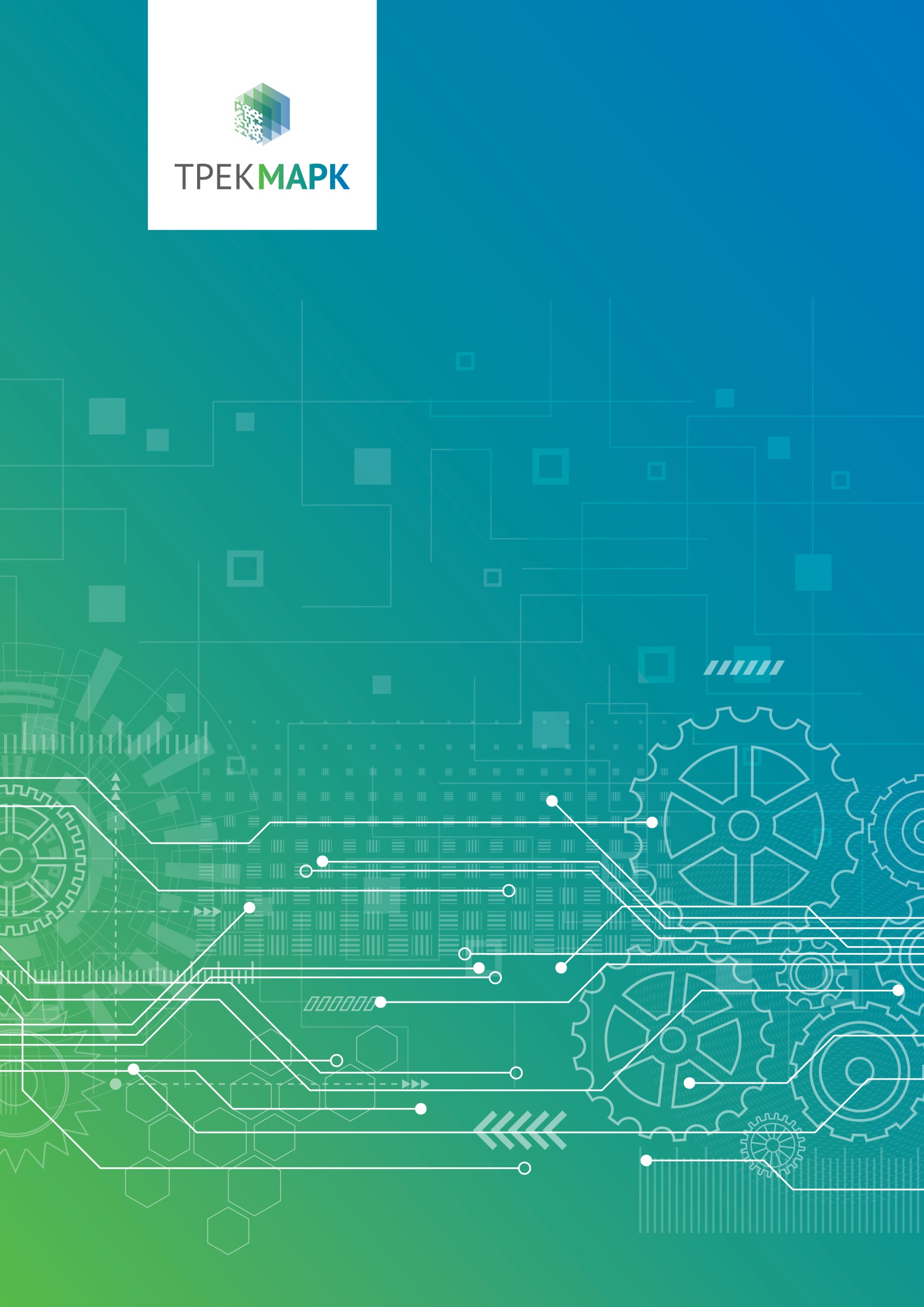 Поддержание жизненного цикла программного обеспеченияПоддержание жизненного цикла программного обеспечения хТрек.АРМ обеспечивается за счет его обновления по мере внедрения нового функционала в процессе эксплуатации, а также соответствии с собственным планом доработок и по заявкам клиентов.В рамках технической поддержки ПО оказываются следующие услуги:  помощь в установке ПО;  помощь в настройке и администрировании;  помощь в установке обновлений ПО;  помощь в поиске и устранении проблем в случае некорректной установки обновления ПО;  пояснение функционала ПО, помощь в эксплуатации Программы. Устранение неисправностей, выявленных в ходе эксплуатации программного обеспеченияНеисправности, выявленные в ходе эксплуатации продукта, могут быть исправлены следующим образом:Работа специалиста службы технической поддержки по приему обращений с запросами пользователей;Массовое автоматическое обновление компонентов ПО.Совершенствование программного обеспеченияПродукт регулярно развивается: в нем появляются новые дополнительные возможности, расширяется функционал, оптимизируется нагрузка ресурсов ПК, обновляется интерфейс.Техническая поддержка ПОДля оказания технической поддержки ПО пользователи сервиса могут направлять возникающие вопросы на электронную почту технической поддержки по адресу support@trekmark.ru.Для оказания технической поддержки ПО выделен единый номер 8 800 2222 888.Для выполнения работ по поддержке работы системы у заказчиков, в ООО ТрекМарк создан отдел сервиса. В данном отделе работают квалифицированные специалисты – сервисные инженеры.Количество сотрудников отдела сервиса – 5 человекРабота отдела построена следующим образом:1-я линия поддержки — регистрирует обращение, при возможности помогает клиенту самостоятельно, либо эскалирует (передаёт и контролирует выполнение) заявку на вторую линию поддержки.Вторая линия поддержки — получает заявки от первой линии, работает по ним, при необходимости привлекая к решению проблемы специалистов из смежных отделов или центра компетенций. Для выполнения работ в рамках задач, не входящих в область компетенции специалистов отдела сервиса, в ООО ТрекМарк создан центр компетенций в составе отдела разработки программного обеспечения. Специалисты Центра компетенций – разработчики ПО и бизнес-аналитики могут решить любую задачу, связанную с функционированием ПО, производимого ООО ТрекМарк.Количество специалистов центра компетенций, задействованных в решении задач поддержки ПО – 4 человека.